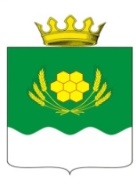 АДМИНИСТРАЦИЯ КУРТАМЫШСКОГО МУНИЦИПАЛЬНОГО ОКРУГА КУРГАНСКОЙ ОБЛАСТИПОСТАНОВЛЕНИЕот  27.12.2023 г. №  265               г. КуртамышО внесении изменений в постановление Администрации Куртамышского муниципального округа Курганской области от 04.12.2023 г. № 241 «О проведении переоценки доходов и стоимости имущества граждан, состоящих на учете в Администрации Куртамышского муниципального округа Курганской области в качестве нуждающихся в жилых помещениях муниципального жилищного фонда, предоставляемых по договорам социального найма»             Руководствуясь пунктом 24 постановления Правительства Курганской области от 22 сентября 2015 года № 290 «Об утверждении порядка определения размера дохода, приходящегося на каждого члена семьи, и стоимости имущества, находящегося в собственности членов семьи и подлежащего налогообложению, в целях признания граждан малоимущими и предоставления им по договорам социального найма жилых помещений муниципального жилищного фонда»,  постановлением Администрации Куртамышского муниципального округа Курганской области от  04.12.2023  года  № 240 «Об утверждении порядка и сроков проведения переоценки доходов и стоимости имущества граждан, состоящих на учете в Администрации Куртамышского муниципального округа Курганской области в качестве нуждающихся в жилых помещениях муниципального жилищного фонда, предоставляемых по договорам социального найма» Администрация Куртамышского муниципального округа Курганской областиПОСТАНОВЛЯЕТ:            1.Внести изменения в постановление Администрации Куртамышского муниципального округа Курганской области от 04.12.2023 г. № 241 «О проведении переоценки доходов и стоимости имущества граждан, состоящих на учете в Администрации Куртамышского муниципального округа Курганской области в качестве нуждающихся в жилых помещениях муниципального жилищного фонда, предоставляемых по договорам социального найма»:             1) пункт 4 изложить в следующей редакции:             «4. Настоящее постановление вступает в силу с момента опубликования и распространяется на правоотношения с 01.01.2024 г.»             2. Признать утратившими силу:             1) постановление Администрации Куртамышского муниципального округа Курганской области от 14.01.2022 г. № 8 «Об утверждении порядка проведения переоценки размера доходов и стоимости имущества граждан, состоящих на учете в Администрации Куртамышского муниципального округа Курганской области в качестве нуждающихся в жилых помещениях муниципального жилищного фонда, предоставляемых по договорам социального найма».             2) постановление Администрации Куртамышского муниципального округа Курганской области от 29.03.2022 г. № 65 «О внесении изменений в постановление Администрации Куртамышского муниципального округа Курганской области от 14.01.2022 г. № 8 «Об утверждении порядка проведения переоценки размера доходов и стоимости имущества граждан, состоящих на учете в Администрации Куртамышского муниципального округа Курганской области в качестве нуждающихся в жилых помещениях муниципального жилищного фонда, предоставляемых по договорам социального найма».             3. Настоящее постановление опубликовать в газете «Куртамышская нива» и разместить на официальном сайте Администрации Куртамышского муниципального округа Курганской области. 4. Контроль за выполнением настоящего постановления возложить на руководителя отдела экономики Администрации Куртамышского муниципального округа Курганской области. Глава Куртамышского муниципального округаКурганской области                                                                                     А.Н. Гвоздев